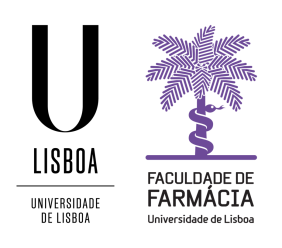 RequerimentoCandidatura ao Pós-Doutoramento em FarmáciaExmo. SenhorPresidente do Conselho Científicoda Faculdade de Farmáciada Universidade de LisboaEu, (nome), portador do BI/Cartão de Cidadão/Passaporte nº (nº de identificação), válido até (data), residente em (morada), com o telefone (nº de contacto), e e-mail (endereço), titular do grau de (indicar grau) em (indicar curso) obtido na/o (indicar instituição de ensino superior) vem solicitar a V.Exª. que aceite a sua candidatura ao Programa de Pós-Doutoramento em Farmácia, na especialidade de (indicar especialidade).O projeto de investigação de pós-doutoramento intitulado de (indicar título), terá a orientação do/a Professor/a Doutor/a (nome e instituição a que pertence) e coorientação do/a Professor/a Doutor/a (nome e instituição a que pertence), e será realizado (indicar local), no período de ___/___/_____ a ___/___/_____.Pede deferimento,Lisboa, _______ de _______________de 201__._____________________________________(Assinatura)